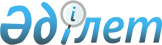 О мерах по реализации Закона Республики Казахстан от 20 марта 2023 года "О внесении изменений и дополнений в некоторые законодательные акты Республики Казахстан по вопросам государственной службы"Распоряжение Премьер-Министра Республики Казахстан от 7 апреля 2023 года № 58-р.
      1. Утвердить прилагаемый перечень правовых актов, принятие которых обусловлено Законом Республики Казахстан от 20 марта 2023 года "О внесении изменений и дополнений в некоторые законодательные акты Республики Казахстан по вопросам государственной службы" (далее – перечень).
      2. Государственным органам Республики Казахстан:
      1) разработать и в установленном порядке внести на утверждение Президенту Республики Казахстан и в Правительство Республики Казахстан проекты правовых актов согласно перечню;
      2) принять соответствующие ведомственные акты согласно перечню;
      3) ежемесячно, не позднее 30 числа, размещать на общедоступном государственном объекте информатизации информацию о разработке и принятии правовых актов согласно перечню.
      3. Министерству юстиции Республики Казахстан анализировать, обобщать и не позднее 5 числа месяца размещать на общедоступном государственном объекте информатизации сводную информацию по реализации указанного Закона. Перечень
правовых актов, принятие которых обусловлено Законом Республики Казахстан от 20 марта 2023 года "О внесении изменений и дополнений в некоторые законодательные акты Республики Казахстан по вопросам государственной службы" 
      Примечание: расшифровка аббревиатур:
      МЮ – Министерство юстиции Республики Казахстан;
      ГП – Генеральная прокуратура Республики Казахстан;
      МТСЗН – Министерство труда и социальной защиты населения Республики Казахстан;
      АДГС – Агентство Республики Казахстан по делам государственной службы;
      МНЭ – Министерство национальной экономики Республики Казахстан; 
      МЦРИАП – Министерства цифрового развития, инноваций и аэрокосмической промышленности Республики Казахстан.
					© 2012. РГП на ПХВ «Институт законодательства и правовой информации Республики Казахстан» Министерства юстиции Республики Казахстан
				
      Премьер-Министр

А. Смаилов
Утвержден
распоряжением Премьер-Министра
Республики Казахстан
от 7 апреля 2023 года № 58
№ п/п
Наименование правового акта
Форма акта
Государственный орган, ответственный за исполнение
Срок исполнения
Лицо, ответственное за качество, своевременность разработки и принятие правовых актов
1
2
3
4
5
6
О внесении изменений в некоторые Указы Президента Республики Казахстан 
Указ Президента Республики Казахстан
АДГС
(по согласованию)
Май
2023 года
Жолманов А.С.
Об утверждении Правил формирования регионального кадрового резерва области, города республиканского значения, столицы и назначения из него и внесении изменений и дополнений в Указ Президента Республики Казахстан от 7 марта 2013 года № 520 "О Национальной комиссии по кадровой политике при Президенте Республики Казахстан и кадровых комиссиях областей, городов республиканского значения, столицы" 
Указ Президента Республики Казахстан
АДГС
(по согласованию)
Май
2023 года
Жолманов А.С.
Об утверждении Правил привлечения контрактных служащих, видов проектов, по которым привлекаются контрактные служащие, вопросов условий оплаты труда и иных вопросов регулирования их деятельности 
Постановление Правительства Республики Казахстан
АДГС
(по согласованию)
Май
2023 года
Жолманов А.С.
Об утверждении Правил исчисления размера, назначения, перерасчета, осуществления, прекращения, возврата, приостановления и возобновления ротационных выплат государственным служащим, ротированным в другой населенный пункт 
Постановление Правительства Республики Казахстан
АДГС
(по согласованию)
Май
2023 года
Жолманов А.С.
О признании утратившим силу постановления Правительства Республики Казахстан от 30 октября 2017 года № 687 "Об утверждении Правил исчисления стажа работы государственных служащих, дающего право на установление должностного оклада"
Постановление Правительства Республики Казахстан
АДГС
(по согласованию)
Май
2023 года
Жолманов А.С.
О внесении изменения в постановление Правительства Республики Казахстан от 15 марта 2018 года № 125 "Об утверждении Правил подготовки, переподготовки и повышения квалификации государственных служащих, требований к организациям образования, осуществляющим повышение квалификации государственных служащих"
Постановление Правительства Республики Казахстан
АДГС
(по согласованию)
Май 2023 года
Жолманов А.С.
Об утверждении Правил проведения мониторинга за соблюдением режима рабочего времени государственными органами
Приказ Председателя Агентства Республики Казахстан по делам государственной службы
АДГС
(по согласованию), МТСЗН
Май 2023 года
Муксимов С.С., Сарбасов А.А.
Об утверждении Правил применения дистанционной работы, комбинированной дистанционной работы, работы в режиме гибкого рабочего времени для государственных служащих
Приказ Председателя Агентства Республики Казахстан по делам государственной службы
АДГС
(по согласованию), МТСЗН
Май 2023 года
Муксимов С.С.,
Сарбасов А.А.
Об утверждении Правил исчисления стажа работы государственных служащих, дающего право на установление должностного оклада
Приказ Председателя Агентства Республики Казахстан по делам государственной службы
АДГС
(по согласованию)
Май 2023 года
Жолманов А.С.
Об утверждении Правил определения соотношения руководящего и исполнительского состава административных государственных служащих
Приказ Председателя Агентства Республики Казахстан по делам государственной службы
АДГС
(по согласованию), МНЭ
Май 2023 года
Жолманов А.С., Омарбеков Б.Б.
О внесении изменений в приказ Председателя Агентства Республики Казахстан по делам государственной службы и противодействию коррупции от 21 октября 2016 года № 15 "Об утверждении типового положения о службе управления персоналом (кадровой службе)"
Приказ Председателя Агентства Республики Казахстан по делам 
государственной службы
АДГС
(по согласованию)
Май 2023 года
Жолманов А.С.
О внесении изменений в приказ Председателя Агентства Республики Казахстан по делам государственной службы и противодействию коррупции от 21 октября 2016 года № 21 "Об утверждении Правил и условий прохождения испытательного срока и порядка закрепления наставников" 
Приказ Председателя Агентства Республики Казахстан по делам государственной службы
АДГС
(по согласованию)
Май 2023 года
Жолманов А.С.
О внесении изменений в приказ Председателя Агентства Республики Казахстан по делам государственной службы и противодействию коррупции от 13 марта 2018 года № 60 "Об утверждении Правил применения поощрений государственных служащих Агентства Республики Казахстан по делам государственной службы
Приказ Председателя Агентства Республики Казахстан по делам государственной службы
АДГС
(по согласованию)
Май 2023 года
Ахмедьяров А.Г.
О внесении изменений в приказ Генерального прокурора Республики Казахстан от 29 апреля 2011 года № 39 "Об утверждении Правил ведения и использования учета лиц, уволенных с государственной службы по отрицательным мотивам"
Приказ Генерального прокурора Республики Казахстан
ГП
(по согласованию)
Май 2023 года
Чиндалиев А.К.
О внесении изменения в приказ Министра цифрового развития, инноваций и аэрокосмической промышленности Республики Казахстан от 3 февраля 2020 года № 40/НҚ "Об утверждении Правил применения поощрения государственных служащих Министерства цифрового развития, инноваций и аэрокосмической промышленности Республики Казахстан"
Приказ Министра цифрового развития, инноваций и аэрокосмичес
кой промышленнос
ти Республики Казахстан
МЦРИАП
Май 2023 года
Кенжегали
ев А.Ш.
О внесении изменения в приказ и.о. Министра юстиции Республики Казахстан от 23 июля 2018 года № 1140 "Об утверждении Правил применения поощрений государственных служащих Министерства юстиции Республики Казахстан"
Приказ Министра юстиции Республики Казахстан
МЮ
Май 2023 года
Ерсеитова С.А.
О внесении изменений в приказ Министра труда и социальной защиты населения Республики Казахстан от 24 декабря 2018 года № 571 "Об утверждении Правил применения поощрений государственных служащих Министерства труда и социальной защиты населения Республики Казахстан"
Приказ Министра труда и социальной защиты населения Республики Казахстан
МТСЗН
Май 2023 года
Дюсенова А.К.